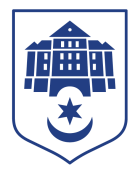 ТЕРНОПІЛЬСЬКА МІСЬКА РАДАПОСТІЙНА КОМІСІЯз питань регулювання земельних відносин та екологіїПротокол засідання комісії №21від 30.11.2023Всього членів комісії: 	(7) Роман Навроцький, Антон Горохівський, Микола Дерецький, Марія Пачковська, Ліна Прокопів, Роман Торожнюк, Денис ФаріончукПрисутні члени комісії: 	(7) Роман Навроцький, Антон Горохівський, Микола Дерецький, Марія Пачковська, Ліна Прокопів, Роман Торожнюк, Денис ФаріончукКворум є. Засідання комісії правочинне.На засідання комісії запрошені:Віктор Кібляр – начальник відділу земельних ресурсів;Юлія Чорна – начальник організаційного відділу ради управління організаційно – виконавчої роботи.Головуючий – голова комісії Роман Навроцький.Депутати міської ради Роман Навроцький, Микола Дерецький, Денис Фаріончук брали участь в засіданні постійної комісії за допомогою електронних  месенджерів, які не заборонені до використання в Україні.Слухали:  Про затвердження порядку денного засідання комісії, відповідно до листа від 28.11.2023 № 26205/2023.ВИСТУПИВ: Віктор Кібляр, який запропонував доповнити порядок денний наступними питаннями:Про надання дозволу на розроблення проекту землеустрою щодо відведення земельної ділянки за адресою вул.Гайова,51а 2 ТОВ «ВЙО»;Про затвердження проекту землеустрою щодо відведення земельної ділянки по зміні цільового призначення за адресою вул. Петра Батьківського (стара назва вул.Бригадна) гр.Совин М.А.;Про затвердження проекту землеустрою щодо відведення земельної ділянки для будівництва та обслуговування багатоквартирного житлового будинку за адресою вул. Степана Будного, 3 гр. Бабію В.Я., гр. Водвуду А.Я.;Про надання земельної ділянки за адресою вул. Микулинецька гр.Демборинському Р.З;Про надання дозволу на розроблення проекту землеустрою щодо відведення земельної ділянки за адресою вул. Миколи Лисенка, 9 гр. Гаку А.Р.Результати голосування за затвердження порядку денного, враховуючи пропозицію Віктора Кібляра: За –7, проти-0, утримались-0. Рішення прийнято.ВИРІШИЛИ:	Затвердити порядок денний комісії.Порядок денний засідання комісії:Слухали: Про затвердження проекту землеустрою щодо відведення земельної ділянки для обслуговування багатоквартирного житлового будинку за адресою вул. В’ячеслава Чорновола,11 ОСББ «Чорновола-11»Доповідав:	Віктор КіблярРезультати голосування за проект рішення: За -7, проти-0, утримались-0. Рішення прийнято.Вирішили:	Рішення комісії №1 додається.Слухали: Про надання дозволу на розроблення проекту землеустрою щодо відведення земельної ділянки за адресою вул. Поліська, 14 ВАТ «Тернопільський Облагропостач»Доповідав:	Віктор КіблярРезультати голосування за проект рішення: За -0, проти-0, утримались-7. Рішення не прийнято.Вирішили:	Рішення комісії №2 додається.Слухали: Про затвердження технічної документації із землеустрою щодо встановлення меж земельної ділянки в натурі (на місцевості) за адресою вул. Центральна, 1 с. Кобзарівка (в межах населеного пункту) Тернопільського району Тернопільської області, яке належить до Тернопільської міської територіальної громади, гр. Біняшевській Н.З.Доповідав:	Віктор КіблярРезультати голосування за проект рішення: За -7, проти-0, утримались-0. Рішення прийнято.Вирішили:	Рішення комісії №3 додається.Слухали: Про надання дозволу на розроблення проекту землеустрою щодо відведення земельної ділянки за адресою вул.Микулинецька,115/93 гр.Рокошу М.М.Доповідав:	Віктор КіблярРезультати голосування за проект рішення: За -7, проти-0, утримались-0. Рішення прийнято.Вирішили:	Рішення комісії №4 додається.Слухали: Про затвердження проекту землеустрою щодо відведення земельної ділянки за адресою вул.Мирна,46 гр.Пасічнику В.І., Пасічнику Я.І.Доповідав:	Віктор КіблярРезультати голосування за проект рішення: За -7, проти-0, утримались-0. Рішення прийнято.Вирішили:	Рішення комісії №5 додається.Слухали: Про затвердження проекту землеустрою щодо відведення земельної ділянки для будівництва та обслуговування багатоквартирного житлового будинку з вбудовано-прибудованими приміщеннями громадського призначення з облаштуванням підземного та наземного паркінгу та гаражами за адресою вул.Чернівецька,71А ТОВ «МОДУЛЬ-ТЕРНОПІЛЬ»Доповідав:	Віктор КіблярРезультати голосування за проект рішення: За -0, проти-0, утримались-7. Рішення не прийнято.Вирішили:	Рішення комісії №6 додається.Слухали: Про затвердження проекту землеустрою щодо відведення земельної ділянки для обслуговування житлового комплексу за адресою вул. Бережанська,55 ОСББ «Бережанська 55»Доповідав:	Віктор КіблярРезультати голосування за проект рішення: За -7, проти-0, утримались-0. Рішення прийнято.Вирішили:	Рішення комісії №7 додається.Слухали: Про надання дозволу на розроблення технічної документації із землеустрою щодо встановлення меж земельної ділянки в натурі (на місцевості) за адресою вул. Богуна, 28 с. Малашівці (в межах населеного пункту) Тернопільського району Тернопільської області, яке належить до Тернопільської міської територіальної громади, гр. Мандзію М.Д.Доповідав:	Віктор КіблярРезультати голосування за проект рішення: За -7, проти-0, утримались-0. Рішення прийнято.Вирішили:	Рішення комісії №8 додається.Слухали: Про надання дозволу на розроблення технічної документації із землеустрою щодо встановлення меж земельної ділянки в натурі (на місцевості) за адресою вул. Богуна, 9 с. Малашівці (в межах населеного пункту) Тернопільського району Тернопільської області, яке належить до Тернопільської міської територіальної громади, гр. Мандзій Л.П.Доповідав:	Віктор КіблярРезультати голосування за проект рішення: За -7, проти-0, утримались-0. Рішення прийнято.Вирішили:	Рішення комісії №9 додається.Слухали: Про надання дозволу на розроблення проекту землеустрою щодо відведення земельної ділянки за адресою вул. Дениса Лукіяновича,8 приміщення 17 ТОВ «Будівельна компанія «Монолітбут»Доповідав:	Віктор КіблярРезультати голосування за проект рішення: За -0, проти-0, утримались-7. Рішення не прийнято.Вирішили:	Рішення комісії №10 додається.Слухали: Про надання дозволу на розроблення проекту землеустрою щодо відведення земельної ділянки за адресою вул. Лесі Українки,4 гр.Шлапаку С. В.Доповідав:	Віктор КіблярРезультати голосування за проект рішення: За -7, проти-0, утримались-0. Рішення прийнято.Вирішили:	Рішення комісії №11 додається.Слухали: Про затвердження проектів землеустрою щодо відведення земельних ділянок за адресою вул. Микулинецька, 116р (гр. Воробець О. П. та інші)Доповідав:	Віктор КіблярРезультати голосування за проект рішення: За -7, проти-0, утримались-0. Рішення прийнято.Вирішили:	Рішення комісії №12 додається.Слухали: Про затвердження проекту землеустрою щодо відведення земельної ділянки за адресою вул.Микулинецька,115/216 гр.Чубай С.П.Доповідав:	Віктор КіблярРезультати голосування за проект рішення: За -7, проти-0, утримались-0. Рішення прийнято.Вирішили:	Рішення комісії №13 додається.Слухали: Про затвердження технічної документації із землеустрою щодо встановлення меж земельної ділянки в натурі (на місцевості) за адресою вул.Молодіжна,46 гр.Снітовському І.М., Снітовській О.М.Доповідав:	Віктор КіблярРезультати голосування за проект рішення: За -7, проти-0, утримались-0. Рішення прийнято.Вирішили:	Рішення комісії №14 додається.Слухали: Про передачу безоплатно у власність земельної ділянки за адресою вул.Зарічна,39 гр.Литвин М.М.Доповідав:	Віктор КіблярРезультати голосування за проект рішення: За -7, проти-0, утримались-0. Рішення прийнято.Вирішили:	Рішення комісії №15 додається.Слухали: Про надання дозволу на розроблення проекту землеустрою щодо відведення земельної ділянки за адресою вул.Нова,22 гр.Боднар Е.В.Доповідав:	Віктор КіблярРезультати голосування за проект рішення: За -7, проти-0, утримались-0. Рішення прийнято.Вирішили:	Рішення комісії №16 додається.Слухали: Про затвердження проекту землеустрою щодо відведення земельної ділянки за адресою вул.Хутірська,14 гр.Процику Б.М.Доповідав:	Віктор КіблярРезультати голосування за проект рішення: За -7, проти-0, утримались-0. Рішення прийнято.Вирішили:	Рішення комісії №17 додається.Слухали: Про надання дозволу на розроблення технічної документації із землеустрою щодо встановлення меж земельної ділянки в натурі (на місцевості) за адресою вул.Весела,23А гр.Галас Л.В., Гусак Т.М.Доповідав:	Віктор КіблярРезультати голосування за проект рішення: За -7, проти-0, утримались-0. Рішення прийнято.Вирішили:	Рішення комісії №18 додається.Слухали: Про затвердження технічної документації із землеустрою щодо встановлення меж земельної ділянки в натурі (на місцевості) за адресою вул.Межова,1 гр.Стемковській О.І.Доповідав:	Віктор КіблярРезультати голосування за проект рішення: За -7, проти-0, утримались-0. Рішення прийнято.Вирішили:	Рішення комісії №19 додається.Слухали: Про затвердження технічної документації із землеустрою щодо встановлення меж земельної ділянки в натурі (на місцевості) за адресою вул.Ярослава Стецька,10 гр.Теодозіву М.С.Доповідав:	Віктор КіблярРезультати голосування за проект рішення: За -0, проти-0, утримались-7. Рішення не прийнято.Вирішили:	Рішення комісії №20 додається.Слухали: Про надання дозволу на розроблення проекту землеустрою щодо відведення земельної ділянки за адресою вул. Патріарха Любомира Гузара,1а гр.Лебедович С.Б.Доповідав:	Віктор КіблярРезультати голосування за проект рішення: За -6 (Антон Горохівський, Микола Дерецький, Марія Пачковська, Ліна Прокопів, Роман Торожнюк, Денис Фаріончук), проти-0, утримались-1 (Роман Навроцький). Рішення прийнято.Вирішили:	Рішення комісії №21 додається.Слухали: Про затвердження технічної документації із землеустрою щодо встановлення меж земельної ділянки в натурі (на місцевості) за адресою вул. Центральна, 74 с. Курівці (в межах населеного пункту) Тернопільського району Тернопільської області, яке належить до Тернопільської міської територіальної громади, гр. Машкаринець І.ТДоповідав:	Віктор КіблярРезультати голосування за проект рішення: За -7, проти-0, утримались-0. Рішення прийнято.Вирішили:	Рішення комісії №22 додається.Слухали: Про надання дозволу на розроблення проекту землеустрою щодо відведення земельної ділянки за адресою вул. Степана Будного,2А гр.Копиту В. М.Доповідав:	Віктор КіблярРезультати голосування за проект рішення: За -7, проти-0, утримались-0. Рішення прийнято.Вирішили:	Рішення комісії №23 додається.Слухали: Про затвердження проекту землеустрою щодо відведення земельної ділянки за адресою вул.Степана Чарнецького,13а гр.Пастух Т.Я.Доповідав:	Віктор КіблярРезультати голосування за проект рішення: За -7, проти-0, утримались-0. Рішення прийнято.Вирішили:	Рішення комісії №24 додається.Слухали: Про надання дозволу на розроблення проекту землеустрою щодо відведення земельної ділянки для обслуговування культової споруди за адресою вул. Шпитальна,2 Релігійній організації «Парафія Святого Івана Хрестителя Тернопільсько -Теребовлянської Єпархії Православної Церкви України міста Тернопіль»Доповідав:	Віктор КіблярРезультати голосування за проект рішення: За -0, проти-7, утримались-0. Рішення не прийнято.Вирішили:	Рішення комісії №25 додається.Слухали: Про затвердження проекту землеустрою щодо відведення земельної ділянки за адресою вул. Олександра Довженка гр. Костянецькому О. ВДоповідав:	Віктор КіблярРезультати голосування за проект рішення: За -7, проти-0, утримались-0. Рішення прийнято.Вирішили:	Рішення комісії №26 додається.Слухали: Про поновлення договору оренди землі за адресою вул.Проектна,333 гр.Гощинській Д.Я.Доповідав:	Віктор КіблярРезультати голосування за проект рішення: За -7, проти-0, утримались-0. Рішення прийнято.Вирішили:	Рішення комісії №27 додається.Слухали: Про надання земельної ділянки за адресою вул. Тролейбусна, 4 ОСББ «Тролейбусна 4Д»Доповідав:	Віктор КіблярРезультати голосування за проект рішення: За -7, проти-0, утримались-0. Рішення прийнято.Вирішили:	Рішення комісії №28 додається.Слухали: Про затвердження проекту землеустрою щодо відведення земельної ділянки по зміні цільового призначення за адресою вул. Незалежності, 47 с. Малашівці Тернопільського району Тернопільської області, яке належить до Тернопільської міської територіальної громади, гр. Лисій І.С. та Наконечному Р.Я.Доповідав:	Віктор КіблярРезультати голосування за проект рішення: За -7, проти-0, утримались-0. Рішення прийнято.Вирішили:	Рішення комісії №29 додається.Слухали: Про надання дозволу на розроблення проекту землеустрою щодо відведення земельної ділянки за адресою вул.Білогірська гр.Щербі Ю.М.Доповідав:	Віктор КіблярРезультати голосування за проект рішення: За -6 (Ліна Прокопів відсутня під час голосування), проти-0, утримались-0. Рішення прийнято.Вирішили:	Рішення комісії №30 додається.Слухали: Про припинення права користування земельною ділянкою за адресою вул. Дениса Лукіяновича, 8 ПП «Фабрика меблів «Нова»Доповідав:	Віктор КіблярРезультати голосування за проект рішення: За -7, проти-0, утримались-0. Рішення прийнято.Вирішили:	Рішення комісії №31 додається.Слухали: Про затвердження проекту землеустрою щодо відведення земельної ділянки для обслуговування багатоквартирного житлового будинку за адресою вул. Березова,14 ОСББ «Березова 14»Доповідав:	Віктор КіблярРезультати голосування за проект рішення: За -7, проти-0, утримались-0. Рішення прийнято.Вирішили:	Рішення комісії №32 додається.Слухали: Про затвердження проекту землеустрою щодо відведення земельної ділянки за адресою вул.Степана Будного,1 гр. Станько Г. З.Доповідав:	Віктор КіблярРезультати голосування за проект рішення: За -7, проти-0, утримались-0. Рішення прийнято.Вирішили:	Рішення комісії №33 додається.Слухали: Про затвердження проекту землеустрою щодо відведення земельної ділянки для обслуговування багатоквартирного житлового будинку за адресою вул. Чернівецька,66 ОСББ «ЧЕРНІВЕЦЬКА 66»Доповідав:	Віктор КіблярРезультати голосування за проект рішення: За -7, проти-0, утримались-0. Рішення прийнято.Вирішили:	Рішення комісії №34 додається.Слухали: Про надання дозволу на складання технічної документації із землеустрою щодо поділу земельної ділянки за адресою вул. Промислова, 26, наданої в оренду ТОВ «САММ+», гр. Вненьку М.М.Доповідав:	Віктор КіблярРезультати голосування за проект рішення: За -7, проти-0, утримались-0. Рішення прийнято.Вирішили:	Рішення комісії №35 додається.Слухали: Про поновлення договорів оренди землі за адресою вул.Микулинецька,8 гр.Рудак І.М., Пасічнюк О.М., Поломацканичу Б.І.Доповідав:	Віктор КіблярРезультати голосування за проект рішення: За -0, проти-0, утримались-7. Рішення не прийнято.Вирішили:	Рішення комісії №36 додається.Слухали: Про поновлення договору оренди землі за адресою проспект Степана Бандери, 34а  ОК «ЄВРОПЕЙСЬКИЙ ДІМ»Доповідав:	Віктор КіблярРезультати голосування за проект рішення: За -5 (Роман Навроцький, Марія Пачковська, Ліна Прокопів, Роман Торожнюк, Денис Фаріончук), проти-0, утримались – 2 (Антон Горохівський, Микола Дерецький). Рішення прийнято.Вирішили:	Рішення комісії №37 додається.Слухали: Про надання дозволу на розроблення проекту землеустрою щодо відведення земельної ділянки за адресою вул. Михайла Паращука,2 гр.Фінашину Г. М.Доповідав:	Віктор КіблярРезультати голосування за проект рішення: За -0, проти-0, утримались-7. Рішення не прийнято.Вирішили:	Рішення комісії №38 додається.Слухали: Про надання дозволу на розроблення проекту землеустрою щодо відведення земельної ділянки за адресою вул. Подільська, 21 ПрАТ «Овочторг» Доповідав:	Віктор КіблярРезультати голосування за проект рішення: За -0, проти-0, утримались-7. Рішення не прийнято.Вирішили:	Рішення комісії №39 додається.Слухали: Про затвердження проекту землеустрою щодо відведення земельної ділянки за адресою вул.Польова,14 гр.Нищоті Г.В., Нищоті О.Є.Доповідав:	Віктор КіблярРезультати голосування за проект рішення: За -7, проти-0, утримались-0. Рішення прийнято.Вирішили:	Рішення комісії №40 додається.Слухали: Про надання дозволу на розроблення технічної документації із землеустрою щодо встановлення меж земельної ділянки в натурі (на місцевості) за адресою вул. Незалежності, 23 с. Малашівці (в межах населеного пункту) Тернопільського району Тернопільської області, яке належить до Тернопільської міської територіальної громади, гр. Бригідиру О.Т.Доповідав:	Віктор КіблярРезультати голосування за проект рішення: За -7, проти-0, утримались-0. Рішення прийнято.Вирішили:	Рішення комісії №41 додається.Слухали: Про затвердження технічної документації із землеустрою щодо встановлення меж земельної ділянки в натурі (на місцевості)  за адресою просп. Злуки, 25а гаражному кооперативу «Промінь»Доповідав:	Віктор КіблярРезультати голосування за проект рішення: За -7, проти-0, утримались-0. Рішення прийнято.Вирішили:	Рішення комісії №42 додається.Слухали: Про надання дозволу на розроблення технічної документації із землеустрою щодо встановлення меж земельної ділянки в натурі (на місцевості) за адресою проспект Степана Бандери,67 гр. Штонь В. С., Івасик Н. М.Доповідав:	Віктор КіблярРезультати голосування за проект рішення: За -7, проти-0, утримались-0. Рішення прийнято.Вирішили:	Рішення комісії №43 додається.Слухали: Про надання дозволу на розроблення проекту землеустрою щодо відведення земельної ділянки за адресою вул.Л.Українки,18 ТзОВ «ГАМА»Доповідав:	Віктор КіблярРезультати голосування за проект рішення: За -0, проти-0, утримались-7. Рішення не прийнято.Вирішили:	Рішення комісії №44 додається.Слухали: Про надання дозволу на складання технічної документації із землеустрою щодо встановлення меж земельної ділянки в натурі (на місцевості) за адресою вул.Подільська,46 гр.Юзьківу О.ПДоповідав:	Віктор КіблярРезультати голосування за проект рішення: За -0, проти-0, утримались-7. Рішення не прийнято.Вирішили:	Рішення комісії №45 додається.Слухали: Про надання дозволу на складання проекту землеустрою щодо відведення земельної ділянки для обслуговування трансформаторної підстанції ТП-255 за адресою вул.Микулинецька,115 ВАТ «Тернопільобленерго»Доповідав:	Віктор КіблярРезультати голосування за проект рішення: За -0, проти-0, утримались-7. Рішення не прийнято.Вирішили:	Рішення комісії №46 додається.Слухали: Про надання земельної ділянки для обслуговування багатоквартирного житлового будинку за адресою вул. Тролейбусна,15В ТОВ «ДОБРОДІЙ» ЛТДДоповідав:	Віктор КіблярРезультати голосування за проект рішення: За -0, проти-0, утримались-7. Рішення не прийнято.Вирішили:	Рішення комісії №47 додається.Слухали: Про надання дозволу на розроблення проекту землеустрою щодо відведення земельної ділянки за адресою вул. Львівська гр.Романюк Н.А.Доповідав:	Віктор КіблярРезультати голосування за проект рішення: За -0, проти-0, утримались-7. Рішення не прийнято.Вирішили:	Рішення комісії №48 додається.Слухали: Про надання дозволу на розроблення проекту землеустрою щодо відведення земельної ділянки за адресою вул.Гайова,51а 2 ТОВ «ВЙО»;Доповідав:	Віктор КіблярРезультати голосування за проект рішення: За -0, проти-0, утримались-7. Рішення не прийнято.Вирішили:	Рішення комісії №49 додається.Слухали: Про затвердження проекту землеустрою щодо відведення земельної ділянки по зміні цільового призначення за адресою вул. Петра Батьківського (стара назва вул.Бригадна) гр.Совин М.А.;Доповідав:	Віктор КіблярРезультати голосування за проект рішення: За -7, проти-0, утримались-0. Рішення прийнято.Вирішили:	Рішення комісії №50 додається.Слухали: Про затвердження проекту землеустрою щодо відведення земельної ділянки для будівництва та обслуговування багатоквартирного житлового будинку за адресою вул. Степана Будного, 3 гр. Бабію В.Я., гр. Водвуду А.Я.;Доповідав:	Віктор КіблярРезультати голосування за проект рішення: За -0, проти-0, утримались-7. Рішення не прийнято.Вирішили:	Рішення комісії №51 додається.Слухали: Про надання земельної ділянки за адресою вул. Микулинецька гр.Демборинському Р.З;Доповідав:	Віктор КіблярРезультати голосування за проект рішення: За -7, проти-0, утримались-0. Рішення прийнято.Вирішили:	Рішення комісії №52 додається.Слухали: Про надання дозволу на розроблення проекту землеустрою щодо відведення земельної ділянки за адресою вул. Миколи Лисенка, 9 гр. Гаку А.Р.Доповідав:	Віктор КіблярРезультати голосування за проект рішення: За -0, проти-0, утримались-7. Рішення не прийнято.Вирішили:	Рішення комісії №53 додається.Голова комісії						Роман НАВРОЦЬКИЙСекретар комісії                                                                Роман ТОРОЖНЮК№з\пНазва проєкту рішенняПро затвердження проекту землеустрою щодо відведення земельної ділянки для обслуговування багатоквартирного житлового будинку за адресою вул. В’ячеслава Чорновола,11 ОСББ «Чорновола-11»Про надання дозволу на розроблення проекту землеустрою щодо відведення земельної ділянки за адресою вул. Поліська, 14 ВАТ «Тернопільський Облагропостач»Про затвердження технічної документації із землеустрою щодо встановлення меж земельної ділянки в натурі (на місцевості) за адресою вул. Центральна, 1 с. Кобзарівка (в межах населеного пункту) Тернопільського району Тернопільської області, яке належить до Тернопільської міської територіальної громади, гр. Біняшевській Н.З.Про надання дозволу на розроблення проекту землеустрою щодо відведення земельної ділянки за адресою вул.Микулинецька,115/93 гр.Рокошу М.М.Про затвердження проекту землеустрою щодо відведення земельної ділянки за адресою вул.Мирна,46 гр.Пасічнику В.І., Пасічнику Я.І.Про затвердження проекту землеустрою щодо відведення земельної ділянки для будівництва та обслуговування багатоквартирного житлового будинку з вбудовано-прибудованими приміщеннями громадського призначення з облаштуванням підземного та наземного паркінгу та гаражами за адресою вул.Чернівецька,71А ТОВ «МОДУЛЬ-ТЕРНОПІЛЬ»Про затвердження проекту землеустрою щодо відведення земельної ділянки для обслуговування житлового комплексу за адресою вул. Бережанська,55 ОСББ «Бережанська 55»Про надання дозволу на розроблення технічної документації із землеустрою щодо встановлення меж земельної ділянки в натурі (на місцевості) за адресою вул. Богуна, 28 с. Малашівці (в межах населеного пункту) Тернопільського району Тернопільської області, яке належить до Тернопільської міської територіальної громади, гр. Мандзію М.Д.Про надання дозволу на розроблення технічної документації із землеустрою щодо встановлення меж земельної ділянки в натурі (на місцевості) за адресою вул. Богуна, 9 с. Малашівці (в межах населеного пункту) Тернопільського району Тернопільської області, яке належить до Тернопільської міської територіальної громади, гр. Мандзій Л.П.Про надання дозволу на розроблення проекту землеустрою щодо відведення земельної ділянки за адресою вул. Дениса Лукіяновича,8 приміщення 17 ТОВ «Будівельна компанія «Монолітбут»Про надання дозволу на розроблення проекту землеустрою щодо відведення земельної ділянки за адресою вул. Лесі Українки,4 гр.Шлапаку С. В.Про затвердження проектів землеустрою щодо відведення земельних ділянок за адресою вул. Микулинецька, 116р (гр. Воробець О. П. та інші)Про затвердження проекту землеустрою щодо відведення земельної ділянки за адресою вул.Микулинецька,115/216 гр.Чубай С.П.Про затвердження технічної документації із землеустрою щодо встановлення меж земельної ділянки в натурі (на місцевості) за адресою вул.Молодіжна,46 гр.Снітовському І.М., Снітовській О.М.Про передачу безоплатно у власність земельної ділянки за адресою вул.Зарічна,39 гр.Литвин М.М.Про надання дозволу на розроблення проекту землеустрою щодо відведення земельної ділянки за адресою вул.Нова,22 гр.Боднар Е.В.Про затвердження проекту землеустрою щодо відведення земельної ділянки за адресою вул.Хутірська,14 гр.Процику Б.М.Про надання дозволу на розроблення технічної документації із землеустрою щодо встановлення меж земельної ділянки в натурі (на місцевості) за адресою вул.Весела,23А гр.Галас Л.В., Гусак Т.М.Про затвердження технічної документації із землеустрою щодо встановлення меж земельної ділянки в натурі (на місцевості) за адресою вул.Межова,1 гр.Стемковській О.І.Про затвердження технічної документації із землеустрою щодо встановлення меж земельної ділянки в натурі (на місцевості) за адресою вул.Ярослава Стецька,10 гр.Теодозіву М.С.Про надання дозволу на розроблення проекту землеустрою щодо відведення земельної ділянки за адресою вул. Патріарха Любомира Гузара,1а гр.Лебедович С.Б.Про затвердження технічної документації із землеустрою щодо встановлення меж земельної ділянки в натурі (на місцевості) за адресою вул. Центральна, 74 с. Курівці (в межах населеного пункту) Тернопільського району Тернопільської області, яке належить до Тернопільської міської територіальної громади, гр. Машкаринець І.ТПро надання дозволу на розроблення проекту землеустрою щодо відведення земельної ділянки за адресою вул. Степана Будного,2А гр.Копиту В. М.Про затвердження проекту землеустрою щодо відведення земельної ділянки за адресою вул.Степана Чарнецького,13а гр.Пастух Т.Я.Про надання дозволу на розроблення проекту землеустрою щодо відведення земельної ділянки для обслуговування культової споруди за адресою вул. Шпитальна,2 Релігійній організації «Парафія Святого Івана Хрестителя Тернопільсько -Теребовлянської Єпархії Православної Церкви України міста Тернопіль»Про затвердження проекту землеустрою щодо відведення земельної ділянки за адресою вул. Олександра Довженка гр. Костянецькому О. ВПро поновлення договору оренди землі за адресою вул.Проектна,333 гр.Гощинській Д.Я.Про надання земельної ділянки за адресою вул. Тролейбусна, 4 ОСББ «Тролейбусна 4Д»Про затвердження проекту землеустрою щодо відведення земельної ділянки по зміні цільового призначення за адресою вул. Незалежності, 47 с. Малашівці Тернопільського району Тернопільської області, яке належить до Тернопільської міської територіальної громади, гр. Лисій І.С. та Наконечному Р.Я.Про надання дозволу на розроблення проекту землеустрою щодо відведення земельної ділянки за адресою вул.Білогірська гр.Щербі Ю.М.Про припинення права користування земельною ділянкою за адресою вул. Дениса Лукіяновича, 8 ПП «Фабрика меблів «Нова»Про затвердження проекту землеустрою щодо відведення земельної ділянки для обслуговування багатоквартирного житлового будинку за адресою вул. Березова,14 ОСББ «Березова 14»Про затвердження проекту землеустрою щодо відведення земельної ділянки за адресою вул.Степана Будного,1 гр. Станько Г. З.Про затвердження проекту землеустрою щодо відведення земельної ділянки для обслуговування багатоквартирного житлового будинку за адресою вул. Чернівецька,66 ОСББ «ЧЕРНІВЕЦЬКА 66»Про надання дозволу на складання технічної документації із землеустрою щодо поділу земельної ділянки за адресою вул. Промислова, 26, наданої в оренду ТОВ «САММ+», гр. Вненьку М.М.Про поновлення договорів оренди землі за адресою вул.Микулинецька,8 гр.Рудак І.М., Пасічнюк О.М., Поломацканичу Б.І.Про поновлення договору оренди землі за адресою проспект Степана Бандери, 34а  ОК «ЄВРОПЕЙСЬКИЙ ДІМ»Про надання дозволу на розроблення проекту землеустрою щодо відведення земельної ділянки за адресою вул. Михайла Паращука,2 гр.Фінашину Г. М.Про надання дозволу на розроблення проекту землеустрою щодо відведення земельної ділянки за адресою вул. Подільська, 21 ПрАТ «Овочторг» Про затвердження проекту землеустрою щодо відведення земельної ділянки за адресою вул.Польова,14 гр.Нищоті Г.В., Нищоті О.Є.Про надання дозволу на розроблення технічної документації із землеустрою щодо встановлення меж земельної ділянки в натурі (на місцевості) за адресою вул. Незалежності, 23 с. Малашівці (в межах населеного пункту) Тернопільського району Тернопільської області, яке належить до Тернопільської міської територіальної громади, гр. Бригідиру О.Т.Про затвердження технічної документації із землеустрою щодо встановлення меж земельної ділянки в натурі (на місцевості)  за адресою просп. Злуки, 25а гаражному кооперативу «Промінь»Про надання дозволу на розроблення технічної документації із землеустрою щодо встановлення меж земельної ділянки в натурі (на місцевості) за адресою проспект Степана Бандери,67 гр. Штонь В. С., Івасик Н. М.Про надання дозволу на розроблення проекту землеустрою щодо відведення земельної ділянки за адресою вул.Л.Українки,18 ТзОВ «ГАМА»Про надання дозволу на складання технічної документації із землеустрою щодо встановлення меж земельної ділянки в натурі (на місцевості) за адресою вул.Подільська,46 гр.Юзьківу О.ППро надання дозволу на складання проекту землеустрою щодо відведення земельної ділянки для обслуговування трансформаторної підстанції ТП-255 за адресою вул.Микулинецька,115 ВАТ «Тернопільобленерго»Про надання земельної ділянки для обслуговування багатоквартирного житлового будинку за адресою вул. Тролейбусна,15В ТОВ «ДОБРОДІЙ» ЛТДПро надання дозволу на розроблення проекту землеустрою щодо відведення земельної ділянки за адресою вул. Львівська гр.Романюк Н.А.Про надання дозволу на розроблення проекту землеустрою щодо відведення земельної ділянки за адресою вул.Гайова,51а 2 ТОВ «ВЙО»Про затвердження проекту землеустрою щодо відведення земельної ділянки по зміні цільового призначення за адресою вул. Петра Батьківського (стара назва вул.Бригадна) гр.Совин М.А.Про затвердження проекту землеустрою щодо відведення земельної ділянки для будівництва та обслуговування багатоквартирного житлового будинку за адресою вул. Степана Будного, 3 гр. Бабію В.Я., гр. Водвуду А.Я.Про надання земельної ділянки за адресою вул. Микулинецька гр.Демборинському Р.З.Про надання дозволу на розроблення проекту землеустрою щодо відведення земельної ділянки за адресою вул. Миколи Лисенка, 9 гр. Гаку А.Р.